					Tisztelt Hölgyek/Urak!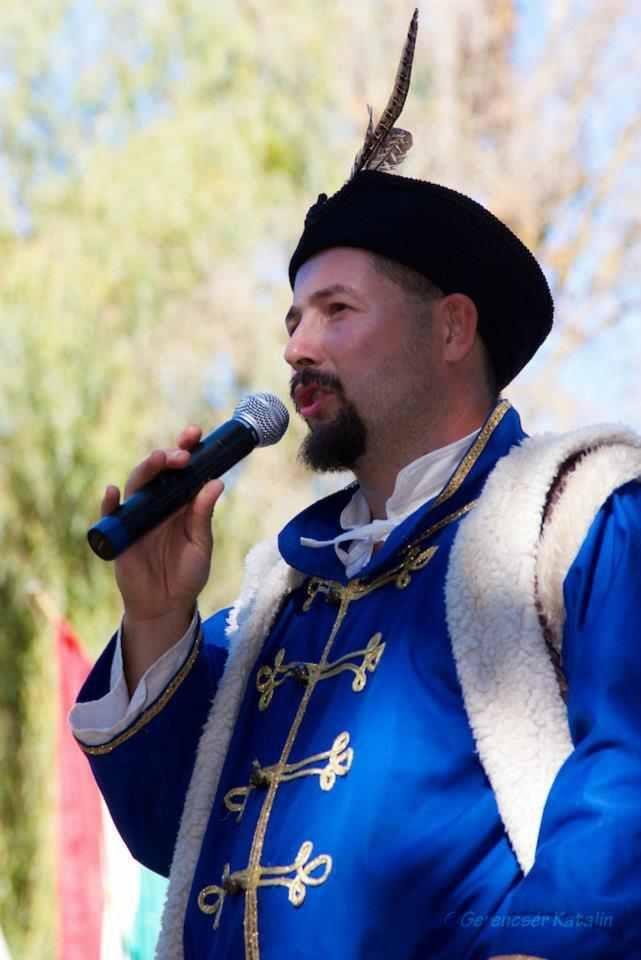 Szeretettel és tisztelettel invitálom Önöket a „Leghősiesebb Városba” az 1566-os várostrom 450. évfordulója alkalmából a megújuló Szigetvári Várba! Idén az elmúlt öt év munkái során a legjelentősebb fejlődésen ment keresztül a Szigetvári Vár. 2015. szeptemberétől ismét van korszerű, igényes állandó múzeumi tárlatunk. A csoportos látogatóinkat élőszavas, vártörténeti sétával, szakszerű tárlatvezetéssel, hagyományőrző végvári viselet- és fegyverbemutatóval fogadjuk. 	Szigetvár múltját és jelenét egyaránt meghatározza a Zrínyiek öröksége. Az 1566-os ostromban hős védői a végsőkig oltalmazták e falakat és csak nagy áldozatok árán jutottak a törökök birtokába. Még a harcok vége előtt itt hunyt el az idős Szulejmán szultán. Emlékét őrzi a várbeli Szulejmán szultán dzsámi. A török történetírói hagyományok szerint itt, a város határában, Turbékon temették el a szultán szívét, fölé pompás türbét, síremléket emeltek. 	Városunkban számos emléke, emlékhelye van a Zrínyieknek és koruknak. Törökkori műemlékeink közül a múlt évben megújult a Török-ház, ahol szintén színvonalas tárlat tekinthető meg, mely várbelépővel látogatható.	1833 óta, Kölcsey Ferenc kezdeményezésére, minden szeptember elején rendezzük meg a Zrínyi napokat. A nemzetközi, igényes műsorokban bővelkedő programsorozat egyik kiemelkedő eseménye a törökkori történelmi játék, mely a kor hadiszokásait eleveníti fel ágyúdörgés kíséretében. 	Ezt a korhangulatot idézik fel a hagyományőrzőink szakszerű, mégis szórakoztató bemutatóikkal.	1966-tól termálvízkinccsel is rendelkezik városunk. Az utóbbi években megszépült Szigetvári Gyógyfürdő pedig a tavalyi év során ’Gyógyhely’ minősítést is kiérdemelt, kiváló minőségű és elismert gyógyhatású melegvizeinek (36ºC-38ºC) köszönhetően.Kérem, tervezzenek velünk és válasszanak kedvükre kedvező ajánlatainkból!Szigetvár, 2016.12.09.Lebedy János várnagy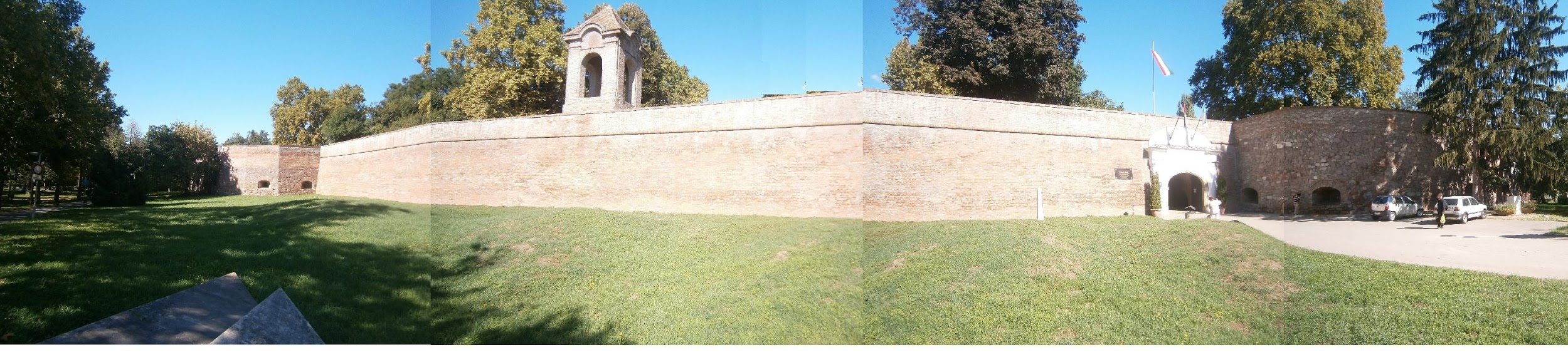 